Aan de dames en heren Voorzittersvan de Openbare Centra voor Maatschappelijk Welzijn 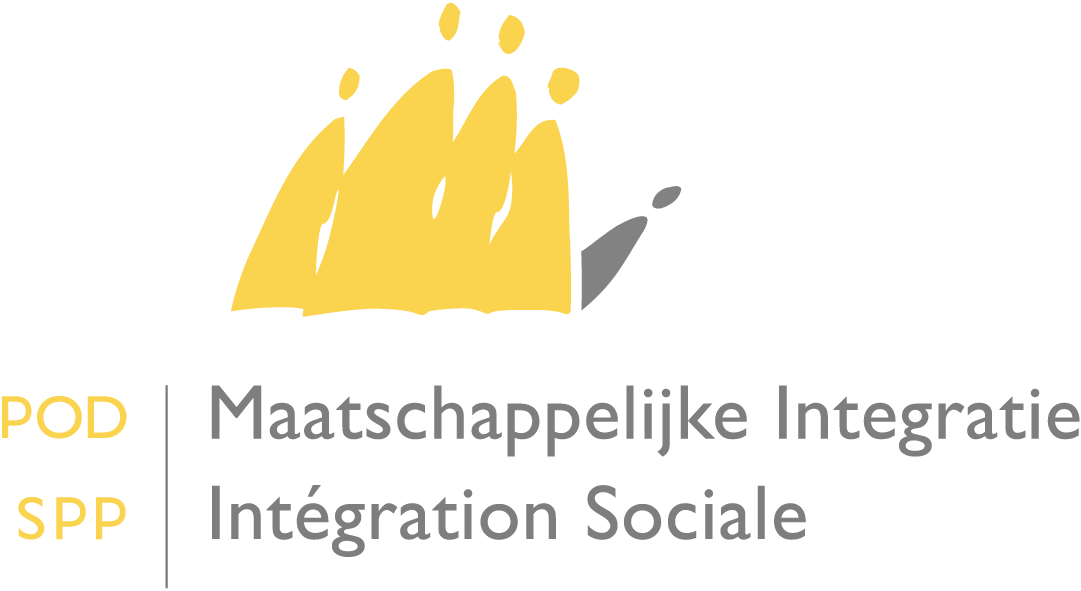 Datum: 06/03/2015Mevrouw de Voorzitster,Mijnheer de Voorzitter,InleidingDe POD Maatschappelijke Integratie (POD MI) krijgt via het netwerk van de sociale zekerheid informatie omtrent wijzigingen met betrekking tot de gegevens van een persoon, bijvoorbeeld: verandering van zijn verblijfsituatie, verandering van INSZ, overlijden, enz.In de loop van 2015 zullen deze mutaties ook in het project MediPrima worden geïntegreerd.Deze mutaties, die voornamelijk vanuit het Rijksregister komen, kunnen tot gevolg hebben dat de oorspronkelijke tegemoetkoming van de POD MI in de medische kosten wordt gewijzigd. Daartoe dient de lopende beslissing geschorst te worden opdat het OCMW rekening zou kunnen houden met deze nieuwe elementen. Daarnaast kan het zijn dat bij verandering van INSZ meerdere lopende beslissingen betrekking hebben op eenzelfde periode. Ook in dit geval zullen de overlappende beslissingen worden geschorst. Een algemeen principe dat bij het begin van het project werd vooropgesteld, is het feit dat twee of meer beslissingen voor eenzelfde persoon en eenzelfde periode niet aanvaard kunnen worden. Het doel van deze omzendbrief is dan ook om meer duidelijkheid te verschaffen omtrent de verwerking van twee soorten mutaties die aanleiding kunnen geven tot een schorsing:Verandering van INSZWijziging van terugbetalingspercentages POD MI (wegens verandering van verblijfsituatie, overlijden, …).Wanneer een beslissing wordt geschorst, zal het OCMW telkens hiervan op de hoogte gebracht worden door middel van een elektronische notificatie met gestructureerd XML-formaat, via het netwerk van de sociale zekerheid, op zijn FTP-server voor de mutaties.1. Verandering van INSZHierbij wordt een onderscheid gemaakt voor veranderingen van identificatienummers sociale zekerheid wat betreft personen voor wie er eventueel al verschillende beslissingen bestaan, en waarvan de periodes elkaar al dan niet overlappen. Verandering van INSZ zonder overlapping van beslissingenWanneer een INSZ verandert (A wordt B) en er geen overlapping is van periodes tussen beslissingen met INSZ A en INSZ B, dan zal INSZ A in de toepassing MediPrima automatisch gewijzigd worden in INSZ B. Vanaf dat moment zullen alle vroegere of lopende beslissingen enkel nog kunnen geraadpleegd worden met het nieuwe INSZ. Dit geldt ook voor de ziekenhuizen.Met andere woorden zullen alle oude INSZ in de laatste versie van de beslissingen automatisch worden vervangen door het nieuwe INSZ, ook in de reeds afgesloten beslissingen. Het OCMW moet dus zelf geen enkele actie ondernemen. Wat de historiek van de beslissingen betreft, deze blijft ongewijzigd. Het OCMW dat de beslissing heeft aangemaakt, zal in de eerdere versies van de beslissingen nog altijd het oude INSZ kunnen terugvinden.Fusie van INSZ met overlapping van beslissingenWanneer een INSZ echter verandert (A wordt B) en er wel overlapping is van periodes tussen beslissingen met INSZ A en INSZ B, dan zullen de INSZ ook hier automatisch vervangen worden, maar zullen alle betrokken beslissingen ook geschorst worden. Dit zou immers betekenen dat er voor één INSZ er twee verschillende beslissingen zouden bestaan voor een bepaalde periode. Stel:Er is 1 beslissing tot tenlasteneming van 01/01/2014 - 01/03/2014 met INSZ A.Er is 1 beslissing tot tenlasteneming van 01/02/2014 - 01/05/2014 met INSZ B. Er gebeurt een mutatie van INSZ: INSZ A wordt INSZ B. 	1/1/2014	A	   1/3/2014INSZ A  INSZ B => Overlapping van verschillende beslissingen voor de maand februari		    1/2/2014        B	       1/5/2014Het betrokken OCMW (de betrokken OCMW‘s) wordt (worden) hiervan op de hoogte gebracht door middel van de elektronische notificatie. Wanneer meerdere OCMW’s hierbij betrokken zijn, moeten ze dit probleem onderling oplossen. De geschorste beslissingen kunnen door het betreffend beherend OCMW worden gereactiveerd, en dit door de begin- en/of de einddatum van de beslissing aan te passen.Ook hier blijft de historiek van de beslissingen van het beherend OCMW ongewijzigd. Het OCMW zal dus altijd het oud INSZ kunnen terugvinden in de vorige versies van de beslissingen.2. Wijziging van terugbetalingspercentages POD MIBij alle andere mutaties zal de beslissing enkel worden geschorst wanneer in de looptijd van die beslissing de terugbetalingspercentages van de POD MI veranderen. In deze gevallen ontvangen de OCMW ‘s een notificatie met de nieuwe percentages.Het OCMW heeft drie actiemogelijkheden:deze geschorte beslissingen beëindigen met terugwerkende kracht door de einddatum van de beslissing te veranderen in de dag vóór de datum van verwerking van de mutatie door de POD, die aanleiding heeft gegeven tot de schorsing;een nieuwe beslissing invoeren vanaf de datum van verwerking van de mutatie;de geschorste beslissing handhaven.Stel:Er is een beslissing lopende van 01/05/2014 t.e.m. 30/11/2014 voor een illegaal persoon en de POD MI betoelaagt alles tegen 100% (ZIV-gedeelte + remgeld).Op 05/09/2014 verwerkt de POD MI een mutatie, verkregen via de KSZ, waaruit blijkt dat de persoon sedert 16/08/2014 is verzekerd.De POD MI, die hierdoor immers geen tegemoetkoming meer kan toekennen voor het gedeelte reeds ten laste van de ZIV-verzekering, schorst daarom de beslissing en verstuurt de elektronische notificatie op 06/09/2014.Wat kan het OCMW doen?De lopende beslissing beëindigen door de einddatum te bepalen op 04/09/2014 (de periode [16/08/2014 - 04/09/2014] blijft dus gevrijwaard!).Eventueel een nieuwe beslissing nemen met ingang op 05/09/2014 (voorbeeld met behoud tegemoetkoming m.b.t. het remgeld).De geschorste beslissing handhaven.3. Wat is de impact van een geschorste beslissing voor de zorgverlener?Wanneer de zorgverlener een geschorste beslissing raadpleegt, zal hij slechts een minimaal aantal gegevens zien, namelijk: het KBO-nummer & de naam van het OCMW dat de beslissing heeft aangemaakt;de begin- en einddatum van de beslissing.Bij het raadplegen van een geschorste beslissing zal geen enkel vastleggingsnummer worden aangemaakt. Om te worden terugbetaald, moet de zorgverlener dus contact opnemen met het OCMW dat de beslissing heeft aangemaakt. 4. Wat met verschillende mutaties die elkaar opvolgen?Wanneer opeenvolgende mutaties aanleiding zouden geven tot opeenvolgende schorsingen (bijvoorbeeld wijziging verblijfstatuut + wijziging m.b.t. ziekteverzekering), dan zullen deze één voor één moeten verwerkt worden (zie punt 2 voor de actiemogelijkheden), in de chronologische volgorde waarin ze worden ontvangen.Hoe meer tijd het OCMW laat verstrijken tussen het ontvangen van een notificatie van een mutatie en verwerking ervan, hoe groter de kans dat er ondertussen al nieuwe mutaties zijn bijgekomen.5. Versturen van de notificaties naar de OCMW'sDe notificaties van mutaties MediPrima worden een keer per dag naar de betrokken OCMW's verstuurd in de vorm van een gestructureerd bestand (XML), zoals de mutaties van het Rijksregister.Daarnaast moet het OCMW het nodige gedaan hebben om de mutatiebestanden te kunnen ontvangen, namelijk beschikken over een actieve Technische User. Indien het OCMW daarover niet beschikt, zal zijn plaatselijke beheerder of medebeheerder deze technische user op het portaal van de sociale zekerheid moeten aanmaken.Indien het OCMW reeds een Technische User heeft, moet de applicatie Mutaties MediPrima op het FTP-kanaal worden toegevoegd.De softwarefirma van het OCMW moet ook de nodige ontwikkelingen hebben gedaan om deze bestanden te kunnen verwerken. Anders dan voor de mutaties kan het OCMW niet ervoor kiezen de notificaties van de MediPrima-mutaties al dan niet te ontvangen in de scherm “Selectie van de soorten mutaties” op het portaal van de KSZ.Voor meer informatie kan het OCMW terecht bij zijn softwarefirma of bij de HelpDesk OCMW.In de hoop u hiermee van dienst te zijn, verblijf ik,Hoogachtend,De Minister van Middenstand, Zelfstandigen, KMO’s, Landbouw en Maatschappelijke integratie,    (getekend)Willy BorsusProject MediPrima – beheer mutaties